Главному редактору  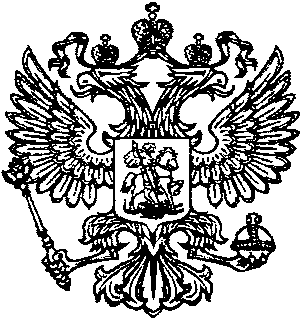 районной газетыРаджабову Р.Для опубликования в районной газете   в рубрике «Прокуратура разъясняет» направляется статья  «Ответственность за нарушение правил пожарной безопасности в лестных участках?» Владельцы и пользователи земельных участков, прилегающих к лесу, а также лица посещающие лес обязаны соблюдать требования пожарной безопасности.С 01.03.2017 вступило в силу постановление Правительства РФ от 18.08.2016 № 807 «О внесении изменений в некоторые акты Правительства Российской Федерации по вопросу обеспечения пожарной безопасности территорий».Владельцы и пользователи земельных участков, прилегающих к лесу, теперь должны очищать их от сухой травы, опавших листьев и стеблей после уборки урожая, порубочных остатков, мусора и других горючих материалов на полосе не менее 10 м от леса до участка. В качестве альтернативы владельцам таких участков предлагается отделить лес противопожарной минерализованной полосой шириной не менее 0,5 м или иным противопожарным барьером. Обеспечивать пожарную безопасность и выполнение правил противопожарного режима на своем участке необходимо будет постоянно в период со дня схода снежного покрова до установления устойчивой дождливой осенней погоды или образования снежного покрова.Новые правила действуют как в отношении физических лиц и юридических лиц, так и в отношении органов власти всех уровней (п. 72.3 Правил противопожарного режима в РФ, п. 9.1 Правил пожарной безопасности в лесах).За нарушение правил пожарной безопасности установлена административная ответственность в виде предупреждения или штрафа в размере от 1,5 тыс. до 3 тыс. руб. для граждан, от 10 тыс. до 20 тыс. руб. для должностных лиц, от 50 тыс. до 200 тыс. руб. для юридических лиц (ч. 1 ст. 8.32 КоАП РФ). При этом за нарушение этих правил в условиях особого противопожарного режима предусмотрены гораздо большие размеры штрафов: от 4 тыс. до 5 тыс. руб. для граждан, от 20 тыс. до 40 тыс. руб. для должностных лиц, от 300 тыс. до 500 тыс. руб. для юридических лиц (ч. 3 ст. 8.32 КоАП РФ).Если нарушение правил пожарной безопасности привело к возникновению лесного пожара без причинения тяжкого вреда здоровью человека, то гражданин за это может быть оштрафован на 5 тыс. руб., должностное лицо - на 50 тыс. руб., а юридическое лицо - на сумму от 500 тыс. до 1 млн. руб. (ч. 4 ст. 8.32 КоАП РФ). Важно, что индивидуальные предприниматели за нарушение правил пожарной безопасности несут ответственность как юридические лица (прим. в ст. 8.32 КоАП РФ).Согласно Лесному кодексу Российской Федерации и Правилам пожарной безопасности в лесах, утвержденных постановлением Правительства Российской Федерации от 30.06.2007 № 417, на граждан при посещении леса в пожароопасный период также возложена обязанность по соблюдению специальных требований, за нарушения которых, виновные подлежат административной ответственности по ст.8.32.КоАП РФ.Кроме того, статьей 261 Уголовного кодекса Российской Федерации установлена ответственность за уничтожение или повреждение лесных насаждений и иных насаждений в результате неосторожного обращения с огнём или иными источниками повышенной опасности. Санкция статьи в зависимости от наступивших последствий предусматривает наказание до 10 лет лишения свободы со штрафом в размере от трехсот до пятисот тысяч рублей или в размере заработной платы виновного лица за период от двух до трех лет.Помимо этого, статьей 100 Лесного кодекса Российской Федерации установлена обязанность лиц, причинивших вред лесам, возместить ущерб добровольно или в судебном порядке.
Прокурор района                                                                              О.Р. Рамазанов